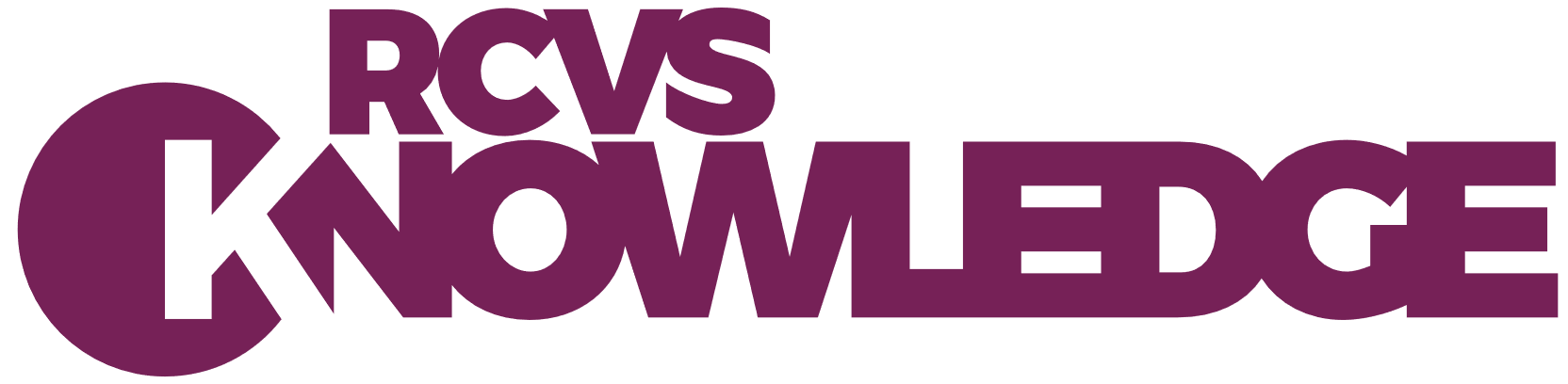 Journal club checklistThis checklist provides an outline that you can use to guide your discussion of any article in your journal club. Further advise and tools to use when critically appraising papers can be found in the EBVM Resources page. TitleAntimicrobial prescribing and antimicrobial resistance surveillance in equine practice. Equine Veterinary JournalWhat are the aims or objectives of the study?What else did the authors look at in the analysis of this study?Who carried out the research?What methods did the researchers use?How were the participants recruited?How do think the method of recruitment, and the incentive of entry into a prize draw, will have affected the responses?Are the types of participants clearly described?In what ways are they similar or different to your own practice?In terms of antimicrobial usage, which are the five most frequently used antimicrobials reported by respondents in this study?How does this compare to the usage in your practice?How many of the guidelines and information sources listed in Table 1 do you refer to?Figure 2 presents the results of the question relating to factors which influence antimicrobial treatment choices. Which were the most important factors?How do these results compare with your own practice?How else could the results have been presented to make comparison easier?What percentage of respondents reported   confirmed cases of MRSA in the study?Which were the most frequently reported sites for MRSA infection?Do you think that a questionnaire is the best method of evaluating prescribing practices?How might the responses be biased?What other methods could be used?What were the four clinical scenarios presented in this study and how do the reported treatments compare with your normal treatment of similar cases?How might the responses given to the treatment of the clinical scenarios differ from the actual treatment of clinic cases?What other factors may influence your decision making in an individual case?What were the most frequently reported uses of the High Priority Critically Important antimicrobials (HPCIA) in this study?Do the authors consider this use justified?Do the results meet the aims of the study?What are the limitations of this study?Do the findings support or alter your current knowledge?Having read this article would you change anything about the way that you prescribe antimicrobials in your practice?Having read this article would you change anything about the way that you carry out clinical audit or  surveillance for antimicrobial use and resistance in your practice?